Teacher – full time, Fixed Term contract from September 2021(MPS1 – MS3 £25714 - £29664)The Governing Body wishes to appoint an outstanding teacher who is enthusiastic, motivated and dedicated to helping us raise standards of achievement in this happy and ambitious school.The role is for a teacher to work in our Nursery for 3 days per week and 2 days across EYFS, KS1 and KS2 supporting pupil intervention as and where required.
The successful candidate will:
• Be passionate about learning, with high expectations of themselves and others
• Be an excellent classroom practitioner with recent experience either on teaching practice or in a full time post
• Have an ability to plan and teach innovative, creative and effective lessons
• Be able to use pupil assessment data to set challenging targets in order to   ‘narrow gaps’ in order to make pupil progress
• Have a clear understanding of the needs of all groups of pupils particularly those in Early Years
• Have an excellent knowledge of the curriculum across all phases
• Have the ability to work closely and co-operatively as a member of a team
• Have excellent personal organisational and communication skills
• Have a good sense of humour, flexible approach and be able to ‘think outside of the box’
In return, we can offer: 
• A clear vision for school development 
• Motivated pupils 
• Excellent professional development 
• A highly skilled, creative, committed and energetic staff team 
• A dedicated and supportive governing body 
• Strong partnerships with parents and other schools through the Swaledale Alliance, Beacon Partnership and RedkiteTeaching School Alliance.Newly qualified teachers are welcome to apply.Application forms and information pack are available from admin@alverton.n-yorks.sch.uk (01609 773524) and returnable to the school office via e-mail. 
Forms should be accompanied by a supporting letter, clearly stating relevant previous experience and reasons why you think you are the best person for the post.If you would like to visit please ring the school office on 01609 773524. 

The County Council is an Equal Opportunity Employer. We want to develop a more diverse workforce and we positively welcome applicants from all sections of the community.

Applicants with disabilities will be invited for interview if the essential job criteria are met.

Closing date for receipt of applications: is Friday 11th June 12 noon. 
It is expected shortlisting will take place on Wednesday 16th June. Shortlisted applicants will be invited to interview on Wednesday 23rd June. 

Any offer of employment will be subject to receipt of a satisfactory DBS Enhanced Disclosure.

Please note that the Childcare Disqualifications Regulations 2009 apply to this position and therefore you are required to complete the “disqualification by association” declaration form. Should you be successful in your application for this post, your appointment can not be progressed without this declaration.

THE POST IS NOT OPEN TO JOB SHAREAlverton Community Primary School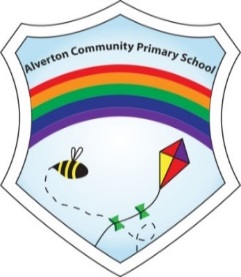 Tel: 01609 773524Fax: 01609 781091   ‘Together Everybody Achieves More’